 Положение  Забайкальского регионального этапа XII Всероссийского конкурса в области педагогики, воспитания и работы с детьми и молодежью о 20 лет «За нравственный подвиг учителя» в 2017 годуОбщие положенияРегиональный этап XII Всероссийского конкурса в области педагогики, воспитания и работы с детьми и молодежью до 20 лет «За нравственный подвиг учителя» в 2017 году (далее — Конкурс) проводится по инициативе Русской Православной Церкви при поддержке Министерства образования и науки Российской Федерации.Конкурс проводится в соответствии с Положением «О Всероссийском конкурсе работ в области педагогики, воспитания, работы с детьми школьного возраста и молодежью до 20 лет на соискание премии «За нравственный подвиг учителя» от 2013 год.Конкурс  проводится в целях: укрепление взаимодействия светской и церковной систем образования по духовно-нравственному воспитанию и образованию граждан Российской Федерации;стимулирование творчества педагогов и воспитателей образовательных учреждений и поощрения их за многолетнее высокое качество духовно-нравственного воспитания и образования детей и молодёжи, за внедрение инновационных разработок в сферу образования, содействующих духовно-нравственному развитию детей и молодёжи;выявление и распространения лучших систем воспитания, обучения и внеучебной работы с детьми и молодёжью;повышение престижа учительского труда.Задачи Конкурса:обобщение имеющейся практики духовно-нравственного развития и воспитания детей и (или) молодежи в дошкольных образовательных организациях, общеобразовательных организациях, профессиональных образовательных организациях, образовательных организациях высшего образования образовательных организациях дополнительного образования и деятельности общественных объединений; отбор и внедрение наиболее эффективных методик духовно-нравственного воспитания и обучения;формирование базы данных об имеющемся эффективном опыте образовательной деятельности указанных образовательных организаций;содействие общественному признанию граждан Российской Федерации, внесших существенный личный трудовой, творческий, организационный, материальный вклад в развитие патриотического и духовно-нравственного воспитания и обучения детей и молодёжи.Участники КонкурсаВ Конкурсе могут принять участие:Педагогические работники, в том числе коллективы авторов (не более 5 человек), и руководители образовательных учреждений, реализующих:основные общеобразовательные программы;дополнительные общеобразовательные программы;дополнительные предпрофессиональные программы в области искусств;дополнительные профессиональные программы.Представители общественных объединений и клубов, осуществляющих реализацию программ духовно-нравственного образования и воспитания детей и молодежи.Участники Конкурса (далее - претенденты) должны постоянно проживать на территории Российской Федерации.Работы победителей и лауреатов Конкурса предыдущих лет не могут представляться на Конкурс повторно.Номинации КонкурсаКонкурс проводится по следующим номинациям:За организацию духовно-нравственного воспитания в рамках образовательной организации. Лучшая программа духовно-нравственного и патриотического воспитания детей и молодежи Лучшая методическая разработка по предметам: Основы религиозных культур и светской этики (ОРКСЭ), Основы духовно- нравственной культуры народов России (ОДНКНР). Лучший образовательный издательский проект годаДля выбора номинации Конкурса претендентам необходимо руководствоваться следующими рекомендациями:Для участия в номинации «За организацию духовно-нравственного воспитания в рамках образовательной организации» принимаются имеющие высокий научный уровень программы комплексных мероприятий и их реализация по духовно-нравственному воспитанию, разработанные и реализуемые образовательной организацией любой организационно-правовой формы.Для участия в номинации «Лучшая программа духовно-нравственного и гражданско-патриотического воспитания детей и молодежи» принимаются разработанные и реализуемые образовательной организацией программы комплексных мероприятий по духовно-нравственному воспитанию, работы, отражающие деятельность учреждения или организации по созданию системы духовно-нравственного и гражданско-патриотического воспитания детей и молодежи по направлениям:гражданственность и патриотизм;этика и нравственность;воспитание благочестия.Для участия в номинации «Лучшая методическая разработка по предметам: Основы религиозных культур и светской этики (ОРКСЭ), Основы духовно-нравственной культуры народов России (ОДНКНР)» принимаются методические материалы, обеспечивающие решение задач духовно-нравственного развития и воспитания, обучающихся в процессе изучения различных модулей комплексного модульного курса «Основы религиозных культур и светской этики (ОРКСЭ)» и «Основы духовнонравственной культуры народов России (ОДНКНР)», достижения ими предметных (в части предметной области «Основы духовно-нравственной культуры народов России»), метапредметных и личностных результатов, предусмотренных федеральным государственным образовательным стандартом, интеграцию урочной, внеурочной и внешкольной деятельности учащихся и межпредметную интеграцию на основе базовых национальных ценностей, взаимодействие социальных субъектов воспитания, в том числе семьи, общественных объединений и традиционных религиозных организаций (православных приходов).Для участия в номинации «Лучший издательский проект года» принимаются публикации, журналы, учебники, книги и другие издания, отразившие по содержанию и форме духовно-нравственную, воспитательнопросветительскую, гражданско-патриотическую программы работы с детьми и молодежью.Сроки КонкурсаРаботы, оформленные в соответствии с порядком, указанным в пункте 7 настоящего документа, поступают на конкурс через электронный портал http://comp.podvig-uchitelya.ru/user, с 9 января 2017 года до 15 марта 2017 года.Оценка работ Конкурсной комиссией осуществляется до 16 апреля 2017 года.Определение победителей межрегионального регионального этапа осуществляется до 30 июня 2017 года.Направление в адрес конкурсной комиссии Всероссийского этапа Конкурса работ-победителей и работ, занявших 1 места по каждому направлению (номинации)- до 30 июня 2017 года.Руководство КонкурсаПодготовку и проведение Конкурса осуществляет оргкомитет, в состав которого входят председатель, ответственный секретарь и члены оргкомитета.В состав Оргкомитета входят представители Русской Православной Церкви, органов региональной государственной власти в сфере образования, научной и педагогической общественности.В целях пропаганды Конкурса и его результатов Оргкомитет содействует освещению подготовки и хода Конкурса в средствах массовой информации.Оргкомитет:публикует Положение о Конкурсе на сайтах Читинской и Нерчинской епархий Забайкальской митрополии, Министерства образования, науки и молодёжной политики Забайкальского края и Забайкальского института развития образования.утверждает состав Конкурсной комиссии регионального этапа;назначает председателя Конкурсной комиссии;организует информационную поддержку Конкурса;утверждает список победителей регионального этапа Конкурса и публикует его в печатных и электронных средствах массовой информации;организует торжественную церемонию награждения победителей регионального этапа Конкурса;направляет работы победителей Конкурса на Всероссийский этап Конкурса.Заседание оргкомитета считается правомочным, если на нем присутствуют не менее двух третей членов оргкомитета. При равенстве голосов право решающего голоса остается за председателем. Решение оформляется протоколом за подписью председателя и ответственного секретаря.Функции, полномочия, состав и организация работы конкурсной комиссииКонкурсная комиссия формируются региональным оргкомитетом регионального этапа Конкурса.В состав региональной конкурсной комиссии входят председатель, ответственный секретарь и члены конкурсной комиссии.Конкурсная комиссия:информирует и консультирует заинтересованные организации и претендентов о порядке прохождения Конкурса и оформления документов;организует прием работ для участия в Конкурсе в соответствии с требованиями настоящего Положения;осуществляет техническую экспертизу документов и материалов, представленных претендентами (ответственный секретарь);осуществляет организацию экспертной оценки работ, представленных претендентами, участвующих в Конкурсе;запрашивает дополнительные материалы, если представленной информации недостаточно для проведения качественной экспертизы и выставления обоснованных оценок;определяет победителей Конкурса в соответствии с критериями, определенными в настоящем Положении;определяет участников для награждения дипломами по отдельным номинациям Конкурса (далее - лауреаты);публикует работы победителей и лауреатов Конкурса в электронном и печатном виде без заключения отдельного договора и без выплаты вознаграждения авторам.Председатель конкурсной комиссии обязан:осуществлять контроль за соблюдением настоящего Положения;консультировать членов Конкурсной комиссии по вопросам содержания Конкурса.Члены Конкурсной комиссии обязаны:соблюдать настоящее Положение,голосовать индивидуально и открыто;не пропускать заседания без уважительной причины.Результаты обсуждения Конкурсной комиссией работ участников Конкурса и ход голосования по ним разглашению не подлежат.Критерии оценки и порядок оформления конкурсных работ Для каждого направления Конкурса разработаны отдельные критерии оценки (приложение 5). Для участия в региональном этапе Конкурса претенденты направляют в адрес Конкурсной комиссии регионального этапа Конкурса материалы, представляемые на Конкурс (один претендент может представить только одну работу для участия только в одной номинации), а также следующие документы:заявку на участие в Конкурсе (приложение 1);анкету участника Конкурса (в случае коллективной заявки анкеты заполняются всеми членами коллектива) (приложение 2);краткую аннотацию работы (не более 1000 печатных знаков) (приложение 3);рекомендательные письма, экспертные заключения, отзывы специалистов, подтверждения практической реализации (внедрения) разработок и т.п. (при их наличии и по желанию претендента);фотография(и) автора(ов) работы в электронном виде в формате «jpg» или «tif»;методические разработки, фото, видео и аудио материалы и т.п. (при их наличии и по желанию претендента).Заявка, анкета и аннотация подписываются лично претендентом на участие в Конкурсе (в случае коллективной заявки - всеми членами коллектива).Требования к оформлению работ, представляемых на Конкурс, содержатся в приложении 4.Заявки, оформленные с нарушениями требований, или поданные с опозданием в Конкурсную комиссию к участию в Конкурсе не допускаются. Отклоненные заявки Конкурсная комиссия не рецензирует и не вступает по их поводу в переписку и переговоры.Работы, поданные на Конкурс, не рецензируются и не возвращаются. Оргкомитет, Конкурсная комиссия не вступают в переписку с авторами работ.Условия проведения Конкурса Представление материалов на Конкурс рассматривается как согласие их авторов на открытую публикацию с обязательным указанием авторства. Использование конкурсных материалов без указания авторства не допускается.Оргкомитет вправе без согласия автора или иного правообладателя, но с обязательным указанием имени автора, свободно использовать представленные материалы, использовать данные материалы путем репродуцирования. Представление материалов на Конкурс рассматривается как согласие их авторов с правилами Конкурса, описанными в настоящем Регламенте и на их использование путем воспроизведения, реализации, сообщения в эфир, доведения до всеобщего сведения. При этом заключение отдельных договоров не требуется.Выплата авторских гонораров в любой форме не предусмотрена.Права авторов на имя, на неприкосновенность материалов и их защиту от искажений сохраняются за авторами в полном объеме.Русская православная церковь
Московский ПатриархатПолномочный представитель Президента Российской Федерации
в Сибирском федеральный округМинистерство образования и науки Российской Федерации
ежегодный Всероссийский конкурс в области педагогики, воспитания
и работы с детьми и молодёжью до 20 лет
«За нравственный подвиг учителя»Фамилия Имя ОтчествоНазвание работыКонкурсное направление (подчеркнуть):№ 1 «За организацию духовно-нравственного воспитания в рамках образовательногоучреждения»№ 2 «Лучшая программа духовно-нравственного и гражданско-патриотическоговоспитания детей и молодежи»№ 3. Лучшая методическая разработка по предметам: Основы религиозных культур и
светской этики (ОРКСЭ), Основы духовно-нравственной культуры народов России(ОДНКНР).№ 4. Лучший образовательный издательский проект года.Представление
Программа разработана ...Чита2017 годОБРАЗЕЦ АНКЕТЫ УЧАСТНИКА КОНКУРСАРусская православная церковь
Московский Патриархат
Сибирский федеральный конкурс
Министерство образования и науки Российской Федерацииежегодный Всероссийский конкурс в области педагогики, воспитания
и работы с детьми и молодёжью до 20 лет
«За нравственный подвиг учителя»Фамилия Имя Отчество (в именительном падеже) Название работы	Номинация (указать одну номинацию):№ 1 «За организацию духовно-нравственного воспитания в рамках образовательногоучреждения»№ 2 «Лучшая программа духовно-нравственного и гражданско-патриотическоговоспитания детей и молодежи»№ 3. Лучшая методическая разработка по предметам: Основы религиозных культур и
светской этики (ОРКСЭ), Основы духовно-нравственной культуры народов России(ОДНКНР).№ 4. Лучший образовательный издательский проект года.Информация об авторе работы:Дата и место рождения	Адрес места жительства (с указанием почтового индекса), телефоны, emailМесто работы или род занятий	Почётные звания (при их наличии) 	Наличие премий, призов и иных наградЧита
2017 год[Анкета подписывается автором (авторами) работы]ОБРАЗЕЦ ОФОРМЛЕНИЯ КРАТКОЙ АННОТАЦИИ РАБОТЫ
Русская православная церковь
Московский ПатриархатПолномочный представитель Президента Российской Федерации
в Сибирском федеральном округеМинистерство образования и науки Российской Федерации
ежегодный Всероссийский конкурс в области педагогики, воспитания
и работы с детьми и молодёжью до 20 лет
«За нравственный подвиг учителя»Фамилия Имя Отчество (в именительном падеже) Название работы	Номинация (указать одну номинацию):№ 1 «За организацию духовно-нравственного воспитания в рамках образовательногоучреждения»№ 2 «Лучшая программа духовно-нравственного и гражданско-патриотическоговоспитания детей и молодежи»№ 3. Лучшая методическая разработка по предметам: Основы религиозных культур и
светской этики (ОРКСЭ), Основы духовно-нравственной культуры народов России(ОДНКНР).№ 4. Лучший образовательный издательский проект года.Краткая аннотация работы
(не более 1 000 печатных знаков)Информация об авторах работы: ФИО: Дата и место рождения Адрес места жительства: с. тел. ..., E-mail:. Место работы или род занятий - Почётные звания (при их наличии) - Наличие премий, призов и иных наград -Ежегодный Всероссийский конкурс в области педагогики, воспитания
и работы с детьми и молодёжью до 20 лет
«За нравственный подвиг учителя»Требования к оформлению работыРабота представляется в печатном виде и на магнитном носителе в формате .doc или .docx. Объём работы от 20000 до 40000 символов (с пробелами) = 0,5 - 1 п.л.Шрифт TimesNewRoman, размер шрифта -	14 пт, интервал -полуторный, поля по 2 см (со всех сторон).Не допускается использовать пробелы и символы табуляции для форматирования текста.Текст набирается без переносов.Команду «вставить сноску» использовать нельзя.Примечания и ссылки даются в конце статьи. Нумерацию ссылок в тексте и в примечаниях следует производить по мере их появления в тексте и оформлять следующим образом: [1], [2], [3]...Если в тексте используются какие-либо сокращения, они обязательно должны быть расшифрованы (даже если они традиционны в данной отрасли науки).Разработчики сайта предоставляют техническое задание на создание сайта: цели создания сайта, описание структуры сайта, для какой аудитории создан сайт, а также скриншот сайта, статистику посещаемости сайта, информацию об обратной связи.Материалы должны быть напечатаны на русском языке.Работа должна начинаться титульным листом, содержащим сведениями об авторе: полностью Ф.И.О., ученая степень, ученое звание, должность, полное официальное название образовательного учреждения или организации, город, (Приложение №).Представляется фотография автора работы в электронном виде в формате .jpg или .tif.Наименование образовательного учреждения
Окружное/муниципальное/городское подчинениеНазвание конкурсной работы(возраст детей, на которых рассчитана данная работа,
срок реализации данной работы)Ф.И.О., должность автора (авторов)Чита
2017 г.Образец заполнения титульного листаГОСУДАРСТВЕННОЕ ОБРАЗОВАТЕЛЬНОЕ УЧРЕЖДЕНИЕ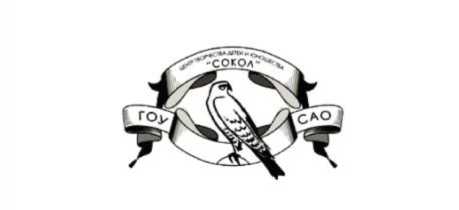 ЦЕНТР ТВОРЧЕСТВА ДЕТЕЙ И ЮНОШЕСТВА «СОКОЛ»
СЕВЕРНОГО ОКРУЖНОГО УПРАВЛЕНИЯ ОБРАЗОВАНИЯ
ДЕПАРТАМЕНТА ОБРАЗОВАНИЯ ГОРОДА МОСКВЫ125057, г. Москва, ул. Песчаная, д.5	тел. 8-499-157-08-82УТВЕРЖДАЮДиректор ГОУ ЦТДиЮ «Сокол»	В.Г.Евдокимова(подпись, печать)«МЫ ЭТОЙ ПАМЯТИ ВЕРНЫ...»ПРОГРАММА ПАТРИОТИЧЕСКОГО ВОСПИТАНИЯСрок реализации: 1 год
Возраст детей: 6 - 18 лет
Разработчики:Васильева С.В., методист
Балебанова Е.В., методистг. Москва20 г.Критерии оценки деятельности педагогических работников
по номинациям ежегодного Всероссийского конкурса в области
педагогики, воспитания и работы с детьми и молодежью до 20 лет
«За нравственный подвиг учителя»номинация: За организацию духовно-нравственного воспитания в рамкахобразовательного учрежденияФамилия, имя, отчество конкурсанта(ов)Регион 	Учреждение	Название работыноминация: Лучшая программа духовно-нравственного и гражданскопатриотического воспитания детей и молодежиФамилия, имя, отчество конкурсанта(ов)	Регион 	Учреждение	Название работыноминация: Лучшая методическая разработка по предметам: Основы религиозных культур и светской этики (ОРКСЭ), Основы духовно-нравственнойкультуры народов России (ОДНКНР)Фамилия, имя, отчество конкурсанта(ов)	Регион 	Учреждение	Название работыноминация: Лучший образовательный издательский проект годаФамилия, имя, отчество конкурсанта (ов)	Регион 	Учреждение	Название работы№ п/п КритерииПоказателиУровниКол-во баллов по уровнямОценкаэксперта1Соответствиепредставленного материала условиям конкурса и заявленной номинацииСоответствие представленного материала цели и задачам КонкурсаСоответствуют полностью2Оценкаэксперта1Соответствиепредставленного материала условиям конкурса и заявленной номинацииСоответствие представленного материала цели и задачам КонкурсаСоответствуют частично11Соответствиепредставленного материала условиям конкурса и заявленной номинацииСоответствие представленного материала цели и задачам КонкурсаНе соответствуют01Соответствиепредставленного материала условиям конкурса и заявленной номинацииСоответствие концептуальной позиции автора концептуальным идеям КонкурсаСоответствуют полностью21Соответствиепредставленного материала условиям конкурса и заявленной номинацииСоответствие концептуальной позиции автора концептуальным идеям КонкурсаСоответствуют частично11Соответствиепредставленного материала условиям конкурса и заявленной номинацииСоответствие концептуальной позиции автора концептуальным идеям КонкурсаНе соответствуют0Общее количество баллов по критерию Мах 4Общее количество баллов по критерию Мах 4Общее количество баллов по критерию Мах 4Общее количество баллов по критерию Мах 42Актуальность работыПедагогическаяцелесообразностьпредставленнойработыПредставлена достаточно22Актуальность работыПедагогическаяцелесообразностьпредставленнойработыПредставлена частично12Актуальность работыПедагогическаяцелесообразностьпредставленнойработыНе представлена02Актуальность работыВозможность использования работы и ее результатов в практике других регионов, образовательных учреждений, педагоговИспользование возможно полностью22Актуальность работыВозможность использования работы и ее результатов в практике других регионов, образовательных учреждений, педагоговИспользование возможно частично12Актуальность работыВозможность использования работы и ее результатов в практике других регионов, образовательных учреждений, педагоговИспользование может быть затруднено или невозможно0Общее количество баллов по критериюОбщее количество баллов по критериюОбщее количество баллов по критериюМах 423Соответствие содержания представленного материала условиям конкурса- это может быть: - Содержание дополнительнойобщеобразовательной программыОбучающий компонента в предметной области (в рамках и за рамками базовыхобразовательных стандартов): общий кругозор ребенка в предметной области,Представлен достаточноМах 423Соответствие содержания представленного материала условиям конкурса- это может быть: - Содержание дополнительнойобщеобразовательной программыОбучающий компонента в предметной области (в рамках и за рамками базовыхобразовательных стандартов): общий кругозор ребенка в предметной области,Представлен частично13Соответствие содержания представленного материала условиям конкурса- это может быть: - Содержание дополнительнойобщеобразовательной программыОбучающий компонента в предметной области (в рамках и за рамками базовыхобразовательных стандартов): общий кругозор ребенка в предметной области,Не представлен0в представленной области науки, техники, культуры,Содержание материала по преподаванию ОРКСЭ (ОПК),Содержание материала по организации духовно- нравственного и гражданскопатриотического воспитания в образовательном учрежденииспециальные знания (теория предмета), специальные умения и навыки (практическая деятельность по предмету)в представленной области науки, техники, культуры,Содержание материала по преподаванию ОРКСЭ (ОПК),Содержание материала по организации духовно- нравственного и гражданскопатриотического воспитания в образовательном учрежденииРазвивающий компонент (развитие у детей общих и специальных способностей): общих интеллектуальных способностей; специальных способностей; общих и специальных психо физических способностейПредставлен достаточно2в представленной области науки, техники, культуры,Содержание материала по преподаванию ОРКСЭ (ОПК),Содержание материала по организации духовно- нравственного и гражданскопатриотического воспитания в образовательном учрежденииРазвивающий компонент (развитие у детей общих и специальных способностей): общих интеллектуальных способностей; специальных способностей; общих и специальных психо физических способностейПредставлен частично1в представленной области науки, техники, культуры,Содержание материала по преподаванию ОРКСЭ (ОПК),Содержание материала по организации духовно- нравственного и гражданскопатриотического воспитания в образовательном учрежденииРазвивающий компонент (развитие у детей общих и специальных способностей): общих интеллектуальных способностей; специальных способностей; общих и специальных психо физических способностейНе представлен0в представленной области науки, техники, культуры,Содержание материала по преподаванию ОРКСЭ (ОПК),Содержание материала по организации духовно- нравственного и гражданскопатриотического воспитания в образовательном учрежденииВоспитывающий компонент - сочетание элементов мировоззренческого нравственноэстетического и социального опыта (формирование личностных качеств ребенка истимулирование его саморазвития)Представлен достаточно2в представленной области науки, техники, культуры,Содержание материала по преподаванию ОРКСЭ (ОПК),Содержание материала по организации духовно- нравственного и гражданскопатриотического воспитания в образовательном учрежденииВоспитывающий компонент - сочетание элементов мировоззренческого нравственноэстетического и социального опыта (формирование личностных качеств ребенка истимулирование его саморазвития)Представлен частично1в представленной области науки, техники, культуры,Содержание материала по преподаванию ОРКСЭ (ОПК),Содержание материала по организации духовно- нравственного и гражданскопатриотического воспитания в образовательном учрежденииВоспитывающий компонент - сочетание элементов мировоззренческого нравственноэстетического и социального опыта (формирование личностных качеств ребенка истимулирование его саморазвития)Не представлен0Общее количество баллов по критерию Мах 6Общее количество баллов по критерию Мах 6Общее количество баллов по критерию Мах 6Общее количество баллов по критерию Мах 64Качество условий образовательной деятельностиПро фессионализмпедагогическихработниковПредставлен достаточно24Качество условий образовательной деятельностиПро фессионализмпедагогическихработниковПредставлен частично14Качество условий образовательной деятельностиПро фессионализмпедагогическихработниковНе представлен04Качество условий образовательной деятельностиМетодическоеобеспечениепрограммыПредставлено достаточно24Качество условий образовательной деятельностиМетодическоеобеспечениепрограммыПредставлено частично14Качество условий образовательной деятельностиМетодическоеобеспечениепрограммыНе представлен04Качество условий образовательной деятельностиМатериальнотехническоеобеспечениепрограммыПредставлено достаточно24Качество условий образовательной деятельностиМатериальнотехническоеобеспечениепрограммыПредставлено частично14Качество условий образовательной деятельностиМатериальнотехническоеобеспечениепрограммыНе представлено0Общее количество баллов по критерию Мах 6Общее количество баллов по критерию Мах 6Общее количество баллов по критерию Мах 6Общее количество баллов по критерию Мах 65Качество процесса образовательной деятельностиДеятельностьпедагогическихработниковПредставлена достаточно25Качество процесса образовательной деятельностиДеятельностьпедагогическихработниковПредставлена частично15Качество процесса образовательной деятельностиДеятельностьпедагогическихработниковНе представлена05Качество процесса образовательной деятельностиДеятельностьвоспитанниковПредставлена достаточно25Качество процесса образовательной деятельностиДеятельностьвоспитанниковПредставлена частично1Не представлена0Механизм реализации программыПредставлен достаточно2Механизм реализации программыПредставлен частично1Механизм реализации программыНе представлен0Интеграция разнообразных знаний, их актуализация, системность работыПредставлена достаточно2Интеграция разнообразных знаний, их актуализация, системность работыПредставлена частично1Интеграция разнообразных знаний, их актуализация, системность работыНе представлена0ИнновационностьобразовательногопроцессаПредставлена достаточно2ИнновационностьобразовательногопроцессаПредставлена частично1ИнновационностьобразовательногопроцессаНе представлена0Общее количество баллов по критерию Мах 10Общее количество баллов по критерию Мах 10Общее количество баллов по критерию Мах 10Общее количество баллов по критерию Мах 10Общее количество баллов по критерию Мах 106Качество результата образовательной деятельности6Качество результата образовательной деятельностиРезультативность образовательного процесса (через системупедагогическогомониторинга)Представлена достаточно26Качество результата образовательной деятельности6Качество результата образовательной деятельностиРезультативность образовательного процесса (через системупедагогическогомониторинга)Представлена частично16Качество результата образовательной деятельности6Качество результата образовательной деятельностиРезультативность образовательного процесса (через системупедагогическогомониторинга)Не представлена06Качество результата образовательной деятельности6Качество результата образовательной деятельностиВозможностьсамовыражениявоспитанниковПредставлена достаточно26Качество результата образовательной деятельности6Качество результата образовательной деятельностиВозможностьсамовыражениявоспитанниковПредставлена частично16Качество результата образовательной деятельности6Качество результата образовательной деятельностиВозможностьсамовыражениявоспитанниковНе представлена06Качество результата образовательной деятельности6Качество результата образовательной деятельностиРезультативностьобразовательногопроцесса (черезпрезентациюдеятельностивоспитанников)Представлена достаточно26Качество результата образовательной деятельности6Качество результата образовательной деятельностиРезультативностьобразовательногопроцесса (черезпрезентациюдеятельностивоспитанников)Представлена частично16Качество результата образовательной деятельности6Качество результата образовательной деятельностиРезультативностьобразовательногопроцесса (черезпрезентациюдеятельностивоспитанников)Не представлена06Качество результата образовательной деятельности6Качество результата образовательной деятельностиРезультативность образовательного процесса (через взаимодействие с Русской Православной Церковью)Представлена достаточно26Качество результата образовательной деятельности6Качество результата образовательной деятельностиРезультативность образовательного процесса (через взаимодействие с Русской Православной Церковью)Представлена частично16Качество результата образовательной деятельности6Качество результата образовательной деятельностиРезультативность образовательного процесса (через взаимодействие с Русской Православной Церковью)Не представлена06Качество результата образовательной деятельности6Качество результата образовательной деятельностиРезультативность образовательного процесса (через взаимодействие с другими институтами)Представлена достаточно26Качество результата образовательной деятельности6Качество результата образовательной деятельностиРезультативность образовательного процесса (через взаимодействие с другими институтами)Представлена частично16Качество результата образовательной деятельности6Качество результата образовательной деятельностиРезультативность образовательного процесса (через взаимодействие с другими институтами)Не представлена0Общее количество баллов по критериюОбщее количество баллов по критериюОбщее количество баллов по критериюОбщее количество баллов по критериюМах 107Наличие рецензий напредставленныйматериалРецензии от Отделов религиозного образования и катехизации Русской Православной ЦерквиПредставлена17Наличие рецензий напредставленныйматериалРецензии от Отделов религиозного образования и катехизации Русской Православной ЦерквиНе представлена07Наличие рецензий напредставленныйматериалРецензии ведущихПредставлена1ОбщеОбщеспециалистов в области педагогики и психологиие количество баллов по кОбщеОбщеспециалистов в области педагогики и психологиие количество баллов по кНе представлена ритерию0Мах 28ОформлениеработыКультура представления конкурсной работыКультура представления конкурсной работыЗамечаний нет28ОформлениеработыКультура представления конкурсной работыКультура представления конкурсной работыЕсть частичные замечания по оформлению18ОформлениеработыКультура представления конкурсной работыКультура представления конкурсной работыОформление не соответствует требованиям конкурса0Общее количество баллов по критериюОбщее количество баллов по критериюОбщее количество баллов по критериюОбщее количество баллов по критериюОбщее количество баллов по критериюМах 2ИТОГО балловИТОГО балловИТОГО балловИТОГО балловИТОГО балловМах 44№ п/п КритерииПоказателиУровниКол-во баллов по уровнямОценкаэксперта1Соответствиепредставленногоматериала условиям конкурса и заявленной номинацииСоответствие представленного материала цели и задачам КонкурсаСоответствуют полностью21Соответствиепредставленногоматериала условиям конкурса и заявленной номинацииСоответствие представленного материала цели и задачам КонкурсаСоответствуют частично11Соответствиепредставленногоматериала условиям конкурса и заявленной номинацииСоответствие представленного материала цели и задачам КонкурсаНе соответствуют01Соответствиепредставленногоматериала условиям конкурса и заявленной номинацииСоответствие концептуальной позиции автора концептуальным идеям КонкурсаСоответствуют полностью21Соответствиепредставленногоматериала условиям конкурса и заявленной номинацииСоответствие концептуальной позиции автора концептуальным идеям КонкурсаСоответствуют частично11Соответствиепредставленногоматериала условиям конкурса и заявленной номинацииСоответствие концептуальной позиции автора концептуальным идеям КонкурсаНе соответствуют0Общее количество баллов по критерию Мах 4Общее количество баллов по критерию Мах 4Общее количество баллов по критерию Мах 4Общее количество баллов по критерию Мах 42Актуальност ь работыПедагогическая целесообразность представленной работыПредставлена достаточно22Актуальност ь работыПедагогическая целесообразность представленной работыПредставлена частично12Актуальност ь работыПедагогическая целесообразность представленной работыНе представлена02Актуальност ь работыВозможность использования работы и ее результатов в практике других регионов, образовательных учреждений, педагоговИспользование возможно полностью22Актуальност ь работыВозможность использования работы и ее результатов в практике других регионов, образовательных учреждений, педагоговИспользование возможно частично1Использование может быть затруднено или невозможно0Общее количество баллов по критерию Мах 4Общее количество баллов по критерию Мах 4Общее количество баллов по критерию Мах 4Общее количество баллов по критерию Мах 43Соответствие содержания представленног о материала условиям конкурса-Обучаю компонента в предметной области (в рамках и за рамками базовых образовательных стандартов): общий кругозор ребенка в предметной области, специальные знания (теория предмета), специальные умения и навыки (практическая деятельность по предмету)Представлен достаточно23Соответствие содержания представленног о материала условиям конкурса-Обучаю компонента в предметной области (в рамках и за рамками базовых образовательных стандартов): общий кругозор ребенка в предметной области, специальные знания (теория предмета), специальные умения и навыки (практическая деятельность по предмету)Представлен частично13Соответствие содержания представленног о материала условиям конкурса-Обучаю компонента в предметной области (в рамках и за рамками базовых образовательных стандартов): общий кругозор ребенка в предметной области, специальные знания (теория предмета), специальные умения и навыки (практическая деятельность по предмету)Не представлен03Соответствие содержания представленног о материала условиям конкурса-Развивающий компонент (развитие у детей общих и специальных способностей): общих интеллектуальных способностей; специальных способностей; общих и специальных психофизических способностейПредставлен достаточно23Соответствие содержания представленног о материала условиям конкурса-Развивающий компонент (развитие у детей общих и специальных способностей): общих интеллектуальных способностей; специальных способностей; общих и специальных психофизических способностейПредставлен частично13Соответствие содержания представленног о материала условиям конкурса-Развивающий компонент (развитие у детей общих и специальных способностей): общих интеллектуальных способностей; специальных способностей; общих и специальных психофизических способностейНе представлен03Соответствие содержания представленног о материала условиям конкурса-Воспитывающий компонент - сочетание элементов мировоззренческого нравственно-эстетического и социального опыта (формирование личностных качеств ребенка и стимулирование его саморазвития)Представлен достаточно23Соответствие содержания представленног о материала условиям конкурса-Воспитывающий компонент - сочетание элементов мировоззренческого нравственно-эстетического и социального опыта (формирование личностных качеств ребенка и стимулирование его саморазвития)Представлен частично13Соответствие содержания представленног о материала условиям конкурса-Воспитывающий компонент - сочетание элементов мировоззренческого нравственно-эстетического и социального опыта (формирование личностных качеств ребенка и стимулирование его саморазвития)Не представлен0Общее количество баллов по критерию Мах 6Общее количество баллов по критерию Мах 6Общее количество баллов по критерию Мах 6Общее количество баллов по критерию Мах 64КачествоусловийобразовательнойдеятельностиПрофессионализм педагога (ов)Представлен достаточно24КачествоусловийобразовательнойдеятельностиПрофессионализм педагога (ов)Представлен частично14КачествоусловийобразовательнойдеятельностиПрофессионализм педагога (ов)Не представлен04КачествоусловийобразовательнойдеятельностиМетодическое обеспечение программыПредставлено достаточно24КачествоусловийобразовательнойдеятельностиМетодическое обеспечение программыПредставлено частично14КачествоусловийобразовательнойдеятельностиМетодическое обеспечение программыНе представлен04КачествоусловийобразовательнойдеятельностиМатериально-техническое обеспечение программыПредставлено достаточно24КачествоусловийобразовательнойдеятельностиМатериально-техническое обеспечение программыПредставлено частично14КачествоусловийобразовательнойдеятельностиМатериально-техническое обеспечение программыНе представлено0Общее количество баллов по критерию Мах 6Общее количество баллов по критерию Мах 6Общее количество баллов по критерию Мах 6Общее количество баллов по критерию Мах 65КачествопроцессаобразовательнойдеятельностиДеятельность педагога (ов)Представлена достаточно25КачествопроцессаобразовательнойдеятельностиДеятельность педагога (ов)Представлена частично15КачествопроцессаобразовательнойдеятельностиДеятельность педагога (ов)Не представлена05КачествопроцессаобразовательнойдеятельностиДеятельность воспитанниковПредставлена достаточно25КачествопроцессаобразовательнойдеятельностиДеятельность воспитанниковПредставлена частично15КачествопроцессаобразовательнойдеятельностиДеятельность воспитанниковНе представлена05КачествопроцессаобразовательнойдеятельностиМеханизм реализации программыПредставлен достаточно2Представлен частично1Не представлен0Интеграция разнообразных знаний, их актуализация, системность работыПредставлена достаточно2Интеграция разнообразных знаний, их актуализация, системность работыПредставлена частично1Интеграция разнообразных знаний, их актуализация, системность работыНе представлена0Инновационность образовательного процессаПредставлена достаточно2Инновационность образовательного процессаПредставлена частично1Инновационность образовательного процессаНе представлена0Общее количество баллов по критерию Мах 10Общее количество баллов по критерию Мах 10Общее количество баллов по критерию Мах 10Общее количество баллов по критерию Мах 106КачестворезультатаобразовательнойдеятельностиРезультативность образовательного процесса (через систему педагогического мониторинга)Представлена достаточно26КачестворезультатаобразовательнойдеятельностиРезультативность образовательного процесса (через систему педагогического мониторинга)Представлена частично16КачестворезультатаобразовательнойдеятельностиРезультативность образовательного процесса (через систему педагогического мониторинга)Не представлена06КачестворезультатаобразовательнойдеятельностиВозможность самовыражения воспитанниковПредставлена достаточно26КачестворезультатаобразовательнойдеятельностиВозможность самовыражения воспитанниковПредставлена частично16КачестворезультатаобразовательнойдеятельностиВозможность самовыражения воспитанниковНе представлена06КачестворезультатаобразовательнойдеятельностиРезультативность образовательного процесса (через презентацию деятельности воспитанников)Представлена достаточно26КачестворезультатаобразовательнойдеятельностиРезультативность образовательного процесса (через презентацию деятельности воспитанников)Представлена частично16КачестворезультатаобразовательнойдеятельностиРезультативность образовательного процесса (через презентацию деятельности воспитанников)Не представлена06КачестворезультатаобразовательнойдеятельностиРезультативность образовательного процесса (через взаимодействие с Русской Православной Церковью)Представлена достаточно26КачестворезультатаобразовательнойдеятельностиРезультативность образовательного процесса (через взаимодействие с Русской Православной Церковью)Представлена частично16КачестворезультатаобразовательнойдеятельностиРезультативность образовательного процесса (через взаимодействие с Русской Православной Церковью)Не представлена06КачестворезультатаобразовательнойдеятельностиРезультативность образовательного процесса (через взаимодействие с другими институтами)Представлена достаточно26КачестворезультатаобразовательнойдеятельностиРезультативность образовательного процесса (через взаимодействие с другими институтами)Представлена частично16КачестворезультатаобразовательнойдеятельностиРезультативность образовательного процесса (через взаимодействие с другими институтами)Не представлена0Общее количество баллов по критерию Мах 10Общее количество баллов по критерию Мах 10Общее количество баллов по критерию Мах 10Общее количество баллов по критерию Мах 107Наличие рецензий на представленн ый материалРецензии от Отделов религиозного образования и катехизации Русской Православной ЦерквиПредставлена17Наличие рецензий на представленн ый материалРецензии от Отделов религиозного образования и катехизации Русской Православной ЦерквиНе представлена07Наличие рецензий на представленн ый материалРецензии ведущих специалистов в области педагогики и психологииПредставлена17Наличие рецензий на представленн ый материалРецензии ведущих специалистов в области педагогики и психологииНе представлена0Общее количество баллов по критериюОбщее количество баллов по критериюОбщее количество баллов по критериюОбщее количество баллов по критериюМах 2Мах 2Мах 28Оформление работыКультура представления конкурсной работыЗамечаний нет28Оформление работыКультура представления конкурсной работыЕсть частичные замечания по оформлению18Оформление работыКультура представления конкурсной работыОформление не соответствует требованиям конкурса0Общее количество баллов по критерию Мах 2Общее количество баллов по критерию Мах 2Общее количество баллов по критерию Мах 2ИТОГО баллов Мах 44ИТОГО баллов Мах 44ИТОГО баллов Мах 44№ п/п КритерииПоказателиУровниКол-во баллов по уровнямОценкаэкспертов1Соответствие представленно го материала условиям конкурса и заявленной номинацииСоответствие представленного материала цели и задачам КонкурсаСоответствуют полностью21Соответствие представленно го материала условиям конкурса и заявленной номинацииСоответствие представленного материала цели и задачам КонкурсаСоответствуют частично11Соответствие представленно го материала условиям конкурса и заявленной номинацииСоответствие представленного материала цели и задачам КонкурсаНе соответствуют01Соответствие представленно го материала условиям конкурса и заявленной номинацииСоответствие концептуальной позиции автора концептуальным идеям КонкурсаСоответствуют полностью21Соответствие представленно го материала условиям конкурса и заявленной номинацииСоответствие концептуальной позиции автора концептуальным идеям КонкурсаСоответствуют частично11Соответствие представленно го материала условиям конкурса и заявленной номинацииСоответствие концептуальной позиции автора концептуальным идеям КонкурсаНе соответствуют0Общее количество баллов по критериюОбщее количество баллов по критериюОбщее количество баллов по критериюМах 42АктуальностьработыПедагогическая целесообразность представленной работыПредставлена достаточно22АктуальностьработыПедагогическая целесообразность представленной работыПредставлена частично12АктуальностьработыПедагогическая целесообразность представленной работыНе представлена02АктуальностьработыВозможность использования работы и ее результатов в практике других регионов, образовательных учреждений, педагоговИспользование возможно полностью22АктуальностьработыВозможность использования работы и ее результатов в практике других регионов, образовательных учреждений, педагоговИспользование возможно частично12АктуальностьработыВозможность использования работы и ее результатов в практике других регионов, образовательных учреждений, педагоговИспользование может быть затруднено или невозможно0Общее количество баллов по критериюОбщее количество баллов по критериюОбщее количество баллов по критериюМах 43Соответствие содержания представленно го материала условиям конкурсаОбучающий компонент в предметной области (в рамках и за рамками базовых образовательных стандартов): общий кругозор ребенка в предметной области, специальные знания (теория предмета), специальные умения и навыки (практическая деятельность по предмету)Представлен достаточно23Соответствие содержания представленно го материала условиям конкурсаОбучающий компонент в предметной области (в рамках и за рамками базовых образовательных стандартов): общий кругозор ребенка в предметной области, специальные знания (теория предмета), специальные умения и навыки (практическая деятельность по предмету)Представлен частично13Соответствие содержания представленно го материала условиям конкурсаОбучающий компонент в предметной области (в рамках и за рамками базовых образовательных стандартов): общий кругозор ребенка в предметной области, специальные знания (теория предмета), специальные умения и навыки (практическая деятельность по предмету)Не представлен03Соответствие содержания представленно го материала условиям конкурсаРазвивающий компонент (развитие у детей общих и специальных способностей): общих интеллектуальных способностей; специальных способностей; общих и специальных психофизических способностейПредставлен достаточно23Соответствие содержания представленно го материала условиям конкурсаРазвивающий компонент (развитие у детей общих и специальных способностей): общих интеллектуальных способностей; специальных способностей; общих и специальных психофизических способностейПредставлен частично13Соответствие содержания представленно го материала условиям конкурсаРазвивающий компонент (развитие у детей общих и специальных способностей): общих интеллектуальных способностей; специальных способностей; общих и специальных психофизических способностейНе представлен03Соответствие содержания представленно го материала условиям конкурсаВоспитывающий компонент - сочетание элементов мировоззренческого нравственно-эстетического и социального опыта (формирование личностных качеств ребенка и стимулирование его саморазвития)Представлен достаточно23Соответствие содержания представленно го материала условиям конкурсаВоспитывающий компонент - сочетание элементов мировоззренческого нравственно-эстетического и социального опыта (формирование личностных качеств ребенка и стимулирование его саморазвития)Представлен частично13Соответствие содержания представленно го материала условиям конкурсаВоспитывающий компонент - сочетание элементов мировоззренческого нравственно-эстетического и социального опыта (формирование личностных качеств ребенка и стимулирование его саморазвития)Не представлен0Общее количество баллов по критерию Мах 6Общее количество баллов по критерию Мах 6Общее количество баллов по критерию Мах 6Общее количество баллов по критерию Мах 64КачествоусловийобразовательнойдеятельностиПрофессионализм педагогических работниковПредставлен достаточно24КачествоусловийобразовательнойдеятельностиПрофессионализм педагогических работниковПредставлен частично14КачествоусловийобразовательнойдеятельностиПрофессионализм педагогических работниковНе представлен04КачествоусловийобразовательнойдеятельностиПрограммно-методическое обеспечение предметаПредставлено достаточно24КачествоусловийобразовательнойдеятельностиПрограммно-методическое обеспечение предметаПредставлено частично14КачествоусловийобразовательнойдеятельностиПрограммно-методическое обеспечение предметаНе представлен04КачествоусловийобразовательнойдеятельностиМатериально-техническое обеспечение предметаПредставлено достаточно24КачествоусловийобразовательнойдеятельностиМатериально-техническое обеспечение предметаПредставлено частично14КачествоусловийобразовательнойдеятельностиМатериально-техническое обеспечение предметаНе представлено0Общее количество баллов по критерию Мах 6Общее количество баллов по критерию Мах 6Общее количество баллов по критерию Мах 6Общее количество баллов по критерию Мах 65КачествопроцессаобразовательнойдеятельностиДеятельность педагогических работниковПредставлена достаточно25КачествопроцессаобразовательнойдеятельностиДеятельность педагогических работниковПредставлена частично15КачествопроцессаобразовательнойдеятельностиДеятельность педагогических работниковНе представлена05КачествопроцессаобразовательнойдеятельностиДеятельность воспитанниковПредставлена достаточно25КачествопроцессаобразовательнойдеятельностиДеятельность воспитанниковПредставлена частично15КачествопроцессаобразовательнойдеятельностиДеятельность воспитанниковНе представлена05КачествопроцессаобразовательнойдеятельностиМеханизм реализации программыПредставлен достаточно2Представлен частично1Не представлен0Интеграция разнообразных знаний, их актуализация, системность работыПредставлена достаточно2Интеграция разнообразных знаний, их актуализация, системность работыПредставлена частично1Интеграция разнообразных знаний, их актуализация, системность работыНе представлена0Инновационность образовательного процессаПредставлена достаточно2Инновационность образовательного процессаПредставлена частично1Инновационность образовательного процессаНе представлена0Общее количество баллов по критерию Мах 10Общее количество баллов по критерию Мах 10Общее количество баллов по критерию Мах 10Общее количество баллов по критерию Мах 106КачестворезультатаобразовательнойдеятельностиРезультативность образовательного процесса (через систему педагогического мониторинга)Представлена достаточно26КачестворезультатаобразовательнойдеятельностиРезультативность образовательного процесса (через систему педагогического мониторинга)Представлена частично16КачестворезультатаобразовательнойдеятельностиРезультативность образовательного процесса (через систему педагогического мониторинга)Не представлена06КачестворезультатаобразовательнойдеятельностиВозможность самовыражения воспитанниковПредставлена достаточно26КачестворезультатаобразовательнойдеятельностиВозможность самовыражения воспитанниковПредставлена частично16КачестворезультатаобразовательнойдеятельностиВозможность самовыражения воспитанниковНе представлена06КачестворезультатаобразовательнойдеятельностиРезультативность образовательного процесса (через презентацию деятельности воспитанников)Представлена достаточно26КачестворезультатаобразовательнойдеятельностиРезультативность образовательного процесса (через презентацию деятельности воспитанников)Представлена частично16КачестворезультатаобразовательнойдеятельностиРезультативность образовательного процесса (через презентацию деятельности воспитанников)Не представлена06КачестворезультатаобразовательнойдеятельностиРезультативность образовательного процесса (через взаимодействие с Русской Православной Церковью)Представлена достаточно26КачестворезультатаобразовательнойдеятельностиРезультативность образовательного процесса (через взаимодействие с Русской Православной Церковью)Представлена частично16КачестворезультатаобразовательнойдеятельностиРезультативность образовательного процесса (через взаимодействие с Русской Православной Церковью)Не представлена06КачестворезультатаобразовательнойдеятельностиРезультативность образовательного процесса (через взаимодействие с другими институтами)Представлена достаточно26КачестворезультатаобразовательнойдеятельностиРезультативность образовательного процесса (через взаимодействие с другими институтами)Представлена частично16КачестворезультатаобразовательнойдеятельностиРезультативность образовательного процесса (через взаимодействие с другими институтами)Не представлена0Общее количество баллов по критериюМах 10Общее количество баллов по критериюМах 10Общее количество баллов по критериюМах 10Общее количество баллов по критериюМах 107Наличие рецензий на представленны й материалРецензии от Отделов религиозного образования и катехизации Русской Православной ЦерквиПредставлена17Наличие рецензий на представленны й материалРецензии от Отделов религиозного образования и катехизации Русской Православной ЦерквиНе представлена07Наличие рецензий на представленны й материалРецензии ведущих специалистов вПредставлена1области педагогики и психологииНе представлена0Общее количество баллов по критерию Мах 2Общее количество баллов по критерию Мах 2Общее количество баллов по критерию Мах 2Общее количество баллов по критерию Мах 28Оформление работыКультура представления конкурсной работы8Оформление работыКультура представления конкурсной работыЗамечаний нет28Оформление работыКультура представления конкурсной работы8Оформление работыКультура представления конкурсной работыЕсть частичные замечания по оформлению18Оформление работыКультура представления конкурсной работы8Оформление работыКультура представления конкурсной работыОформление не соответствует требованиям конкурса0Общее количество баллов по критерию Мах 2Общее количество баллов по критерию Мах 2Общее количество баллов по критерию Мах 2Общее количество баллов по критерию Мах 2ИТОГО баллов Мах 44ИТОГО баллов Мах 44ИТОГО баллов Мах 44ИТОГО баллов Мах 44№ п/пКритерииПоказателиУровниКол-во баллов по уровням1СоответствиепредставленногоматериалазаявленнойноминацииСоответствие представленного материала цели и задачам КонкурсаСоответствуют полностью21СоответствиепредставленногоматериалазаявленнойноминацииСоответствие представленного материала цели и задачам КонкурсаСоответствуют частично11СоответствиепредставленногоматериалазаявленнойноминацииСоответствие представленного материала цели и задачам КонкурсаНе соответствуют01СоответствиепредставленногоматериалазаявленнойноминацииСоответствие концептуальной позиции автора концептуальным идеям КонкурсаСоответствуют полностью21СоответствиепредставленногоматериалазаявленнойноминацииСоответствие концептуальной позиции автора концептуальным идеям КонкурсаСоответствуют частично11СоответствиепредставленногоматериалазаявленнойноминацииСоответствие концептуальной позиции автора концептуальным идеям КонкурсаНе соответствуют0Общее количество баллов по критерию Мах 4Общее количество баллов по критерию Мах 4Общее количество баллов по критерию Мах 4Общее количество баллов по критерию Мах 42АктуальностьПедагогическая целесообразность представленной работыПредставлена достаточно22АктуальностьПедагогическая целесообразность представленной работыПредставлена частично1работыНе представлена0Возможность использования работы и ееИспользование возможно2результатов в практике других регионов,полностьюобразовательных учреждений, педагоговИспользование возможно1частичноИспользование может быть затруднено или невозможно0Общее количество баллов по критериюОбщее количество баллов по критериюМах 43Обучающий компонент в предметной области (в рамках и за рамками базовыхПредставлен достаточно2Соответствиеобразовательных стандартов): общийПредставлен частично1содержаниякругозор ребенка в предметной области,Представлен частичнопредставленногспециальные знания (теория предмета),Не представлен0о материаласпециальные умения и навыкиНе представленпсиховозрастн(практическая деятельность по предмету)ымособенностямчитателейРазвивающий компонент (развитие у детей общих и специальныхПредставлен достаточно2способностей): общих интеллектуальных способностей; специальныхПредставлен частично1способностей; общих и специальных психофизических способностейНе представлен0Воспитывающий компонент - сочетание элементов мировоззренческогоПредставлен достаточно2нравственно-эстетического и социального опыта (формированиеПредставлен частично1личностных качеств ребенка и стимулирование его саморазвития)Не представлен0Общее количество баллов по критериюОбщее количество баллов по критериюМах 64Соответствие ПравославномуПредставлен достаточно2христианскому вероучению,Представлен частичноОтражение в содержанииисторическим и культурным традициям РПЦНе представлен1Отражение в содержаниипредставленногоСоответствие ФГОС, ФГТ, церковнымПредставлено достаточно0представленногодокументам и стандартам РПЦ в сфереПредставлено частичнопредставленногообразованияНе представлен2материалатребованийСоответствие историческим иПредставлено достаточноматериалатребованийкультурным традициям РПЦПредставлено частично1ФГОС, ФГТ,культурным традициям РПЦПредставлено частично1церковныхдокументов0и стандартов2РПЦ в сфере образования1Не представлено0Соответствие новейшим даннымПредставлена достаточно2церковной наукиПредставлена частично1Не представлена0Общее количество баллов по критерию Мах 8Общее количество баллов по критерию Мах 8Общее количество баллов по критерию Мах 8Общее количество баллов по критерию Мах 85ОтражениеправославныхпедагогическихтрадицийТекстов Священного Писания, «Жития Святых», церковных документовИспользуется в достаточной мере25ОтражениеправославныхпедагогическихтрадицийТекстов Священного Писания, «Жития Святых», церковных документовИспользуется ограниченно15ОтражениеправославныхпедагогическихтрадицийТекстов Священного Писания, «Жития Святых», церковных документовНе используется05ОтражениеправославныхпедагогическихтрадицийИспользование иллюстраций Православных святынь (Икон, Храмов, церквей, монастырей и т.п.)Используется в достаточной мере25ОтражениеправославныхпедагогическихтрадицийИспользование иллюстраций Православных святынь (Икон, Храмов, церквей, монастырей и т.п.)Используется ограниченно15ОтражениеправославныхпедагогическихтрадицийИспользование иллюстраций Православных святынь (Икон, Храмов, церквей, монастырей и т.п.)Не используется05ОтражениеправославныхпедагогическихтрадицийДоступность изложения материала для широкого круга читателейДоступно25ОтражениеправославныхпедагогическихтрадицийДоступность изложения материала для широкого круга читателейСложно к восприятию15ОтражениеправославныхпедагогическихтрадицийДоступность изложения материала для широкого круга читателейНе доступен без специальной подготовки05ОтражениеправославныхпедагогическихтрадицийСистемность и структурированность материалаПредставлена достаточно25ОтражениеправославныхпедагогическихтрадицийСистемность и структурированность материалаПредставлена частично15ОтражениеправославныхпедагогическихтрадицийСистемность и структурированность материалаНе представлена05ОтражениеправославныхпедагогическихтрадицийИспользование глоссария и ссылок на первоисточникиПредставлена достаточно25ОтражениеправославныхпедагогическихтрадицийИспользование глоссария и ссылок на первоисточникиПредставлена частично15ОтражениеправославныхпедагогическихтрадицийИспользование глоссария и ссылок на первоисточникиНе представлена0Общее количество баллов по критерию Мах 10Общее количество баллов по критерию Мах 10Общее количество баллов по критерию Мах 10Общее количество баллов по критерию Мах 106УровеньредакционнойподготовкиизданияСоответствие ГОСТу 7.60-2003Соответствует26УровеньредакционнойподготовкиизданияСоответствие ГОСТу 7.60-2003Соответствует частично16УровеньредакционнойподготовкиизданияСоответствие ГОСТу 7.60-2003Не соответствует06УровеньредакционнойподготовкиизданияТиражБольшой26УровеньредакционнойподготовкиизданияТиражОграниченный16УровеньредакционнойподготовкиизданияТиражЕдиничные издания06УровеньредакционнойподготовкиизданияОформление изданияКачественное оформление текста26УровеньредакционнойподготовкиизданияОформление изданияЕсть замечания к оформлению16УровеньредакционнойподготовкиизданияОформление изданияОформление плохое06УровеньредакционнойподготовкиизданияАннотированность материалаПодробная аннотация26УровеньредакционнойподготовкиизданияАннотированность материалаСлабая аннотация1Аннотация отсутствует0Общее количество баллов по критерию Мах 8Общее количество баллов по критерию Мах 8Общее количество баллов по критерию Мах 8Общее количество баллов по критерию Мах 87Наличие рецензий на представлен ныйматериалРецензии от Отделов религиозного образования и катехизации Русской Православной ЦерквиПредставлена17Наличие рецензий на представлен ныйматериалРецензии от Отделов религиозного образования и катехизации Русской Православной ЦерквиНе представлена07Наличие рецензий на представлен ныйматериалРецензии ведущих специалистов в области педагогики и психологииПредставлена17Наличие рецензий на представлен ныйматериалРецензии ведущих специалистов в области педагогики и психологииНе представлена0Общее количество баллов по критерию Мах 2Общее количество баллов по критерию Мах 2Общее количество баллов по критерию Мах 2Общее количество баллов по критерию Мах 28Культура представления конкурсной работыЗамечаний нет2ОформлениеработыЕсть частичные замечания по оформлению1Оформление не соответствует требованиям конкурса0Общее количество баллов по критериюОбщее количество баллов по критериюОбщее количество баллов по критериюМах 2ИТОГО балловИТОГО балловИТОГО балловМах 44